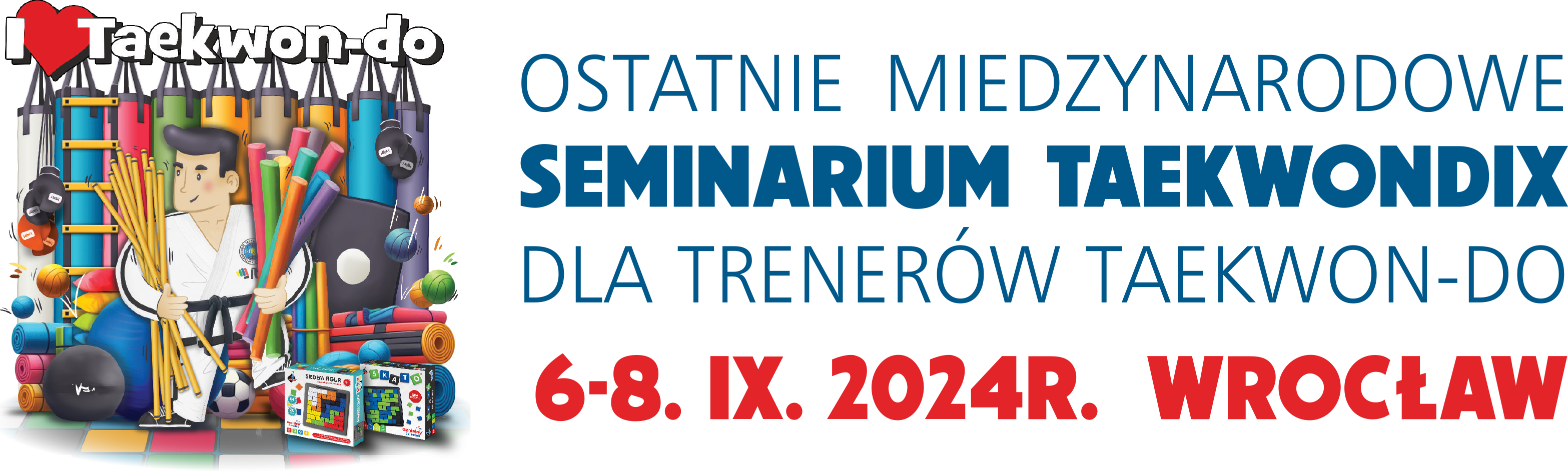 Informacje dodatkowe:CENA seminarium ( 3 dni ) 50 Euro dla trenerów zagranicznych 200 zł dla trenerów z Polski pŁATNOŚĆ W 1 DNIU SEMINARIUM 6.09.2024W cenie : korzystanie z niezliczonej ilości sprzętu, wynajęcie sali, koszty dydaktyczne, materiały dla każdego uczestnika , pamiątki, dyplomy.Noclegi i wyżywienie we własnym zakresie.Warunki uczestnictwa : wypełnienie ( karta zgłoszenia ) i przesłanie zgłoszenia  na adres email :  andrzej.undro.wat@gmail.com      ostatecznie do dnia 31.07.2024, tel kontaktowy: 601 058 807KARTA ZGŁOSZENIA REGISTRATION CARDKARTA ZGŁOSZENIA REGISTRATION CARDKARTA ZGŁOSZENIA REGISTRATION CARDKARTA ZGŁOSZENIA REGISTRATION CARDKARTA ZGŁOSZENIA REGISTRATION CARDDane uczestnika ImięNameNazwiskoSurnameDate of birthStopień Teakwon-doDegree Taekwon-doNazwa klubuName of the clubemailNr. Kontaktowy telefonuPhone number